Author’s Name: ____________________________________________				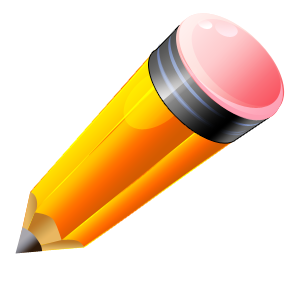 Peer Editor’s name: _________________________________________			            EditingWriting piece: ___________________________________________________________             ChecklistSelf-Edit  checkPeer Edit check and commentCheck for capital letters at beginning of sentences and proper nouns.CapitalizationCheck for capital letters at beginning of sentences and proper nouns._____Sentences have a noun and verb. I use homophones correctly.UsageSentences have a noun and verb. I use homophones correctly._____Read your piece aloud to see where to stop or pause for periods, question marks, exclamation points and commas.PunctuationRead the writer’s piece aloud to see where to stop or pause for periods, question marks, exclamation points and commas._____I checked for misspellings and words that do not look right.SpellingI checked for misspellings and words that do not look right._____